Slovenský zväz športového rybolovuSlovenský rybársky zväz – Rada, ŽilinaMsO SRZ Banská Bystrica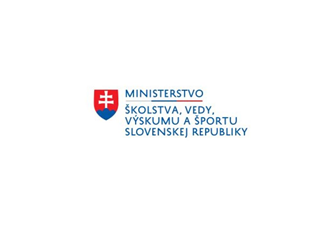 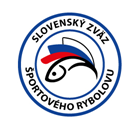 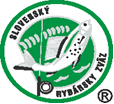 PropozícieLRU – MuchaMajstrovstvá SR seniorov25.09.2021 - 26.09.2021Banská Bystrica – rieka Hron č.9Podľa plánu športovej činnosti na rok 2021 SZŠR a SRZ Rada Žilina v spolupráci s MsO SRZ Banská Bystrica  usporiada Majstrovstvá SR seniorov v LRU-Mucha.Účastníci súťaže:  pretekári umiestnení v RSM – 2019 do 40. miesta vrátaneTermín konania:   25.09.2021 - 26.09.2021Miesto konania:    rieka Hron č.9, rev. č.  3-1111-6-1Organizačný štáb:Riaditeľ preteku:		Ing. Jozef LiptákGarant rady:			Ing. Vladimír LigdaHlavný rozhodca:		Milan BajzíkSektoroví rozhodcovia:	Ján ŠimaBodovacia komisia:		Milan Bajzík, Ing. Igor Hríbik + 1 Technický vedúci:		Martin Donoval, Leo AvdičZdravotné zabezpečenie:	zabezpečí MsO SRZ Banská Bystrica, resp.: tel. číslo 112Umiestnenie  štábu pretekov:	Motorest Grajciar nad obcou Lučatín.V prípade nepriaznivej pandemickej situácie môžu byť preteky preložené alebo zrušené,informácia bude zverejnená týždeň pred pretekmi.Každý pretekár je povinný dodržiavať hygienické opatrenia podľa aktuálnej vyhlášky Úradu verejného zdravotníctva SR, ktoré budú zverejnené pred pretekmi.Technické a organizačné pokyny: Preteká sa podľa súťažných pravidiel SZŠR pre LRU–mucha  a modifikácií pre rok 2021.Športový rybársky pretek je usporiadaný podľa zákona 216/2018 Z.z. § 20 a vykonávacej vyhlášky 381/2018 § 15.Pretekárska trať: Hron č.9. rev. č.  3-1111-6-1Trať bude postavená na úseku revíra Hron č.9. rev. č.  3-1111-6-1, od vtoku potoka Hutná po dedinu Šalková. Šírka  rieky v mieste pretekárskej trate je 15 - 25 metrov s hĺbkou vody do 1,5 metra. V celej dĺžke vytýčenej  pretekárskej  trate je možné  brodenie. Dno je tvrdé, kamenité, so štrkovými  lavicami. Brehy sú zarastené vegetáciou.Výskyt rýb: Pstruh potočný, pstruh dúhový, lipeň tymiánový, hlavátka, všetky druhy jalcov, ostatné sprievodné druhy rýb.Náhradná trať: Nie je určená. Pri nevhodných poveternostných podmienkach sa preteky odkladajú.LosovaniePre zrýchlenie procesu losovania a určenia lovných úsekov sa vykoná určenie lovných miest losovaním a následným priradením k dopredu pripravenej matici, ako to dovoľuje platná modifikácia pravidiel LRU-mucha. Každý pretekár bude mať po vylosovaní určené všetky lovné aj rozhodovacie miesta počas celých majstrovstiev. Losovanie sa vykoná ručne a podľa vylosovaného číslo 1-10 bude pre jednotlivé skupiny pretekár priradený k matici. Matica je súčasťou prílohy týchto propozícií.Účastníci budú podľa poradia v RSM 2019 rozdelení do 4 skupín po 10 účastníkov (1. prvý v RMS a-skupina, 2. b-skupina, 3. c-skupina, 4. d-skupina, 5. a-skupina, ... postupne ďalej).Rozdelenie skupín do sektorov:1. kolo: a-skupina loví sektor A (b-skupina rozhoduje), c-skupina loví sektor B (d-skupina rozhoduje).2. kolo: b-skupina loví sektor A (a-skupina rozhoduje), d-skupina loví sektor B (c-skupina rozhoduje).3. kolo: b-skupina loví sektor B (a-skupina rozhoduje), d-skupina loví sektor A (c-skupina rozhoduje).4. kolo:a-skupina loví sektor B (b-skupina rozhoduje), c-skupina loví sektor A (d-skupina rozhoduje).5. kolo: ´b-skupina loví sektor B (a-skupina rozhoduje), d-skupina loví sektor A (c-skupina rozhoduje).6. kolo: a-skupina loví sektor B (b-skupina rozhoduje), c-skupina loví sektor A (d-skupina rozhoduje).7. kolo: a-skupina loví sektor A (b-skupina rozhoduje), c-skupina loví sektor B (d-skupina rozhoduje).8. kolo: b-skupina loví sektor A (a-skupina rozhoduje), d-skupina loví sektor B (c-skupina rozhoduje).Časový program: Sobota 25.09.202105.00 - 06.00      Prezentácia pretekárov06.00 - 06.15      Losovanie06.15 - 06.30      Slávnostné otvorenie pretekov + odovzdanie bodovacích lístkov06.30 - 07.30      Presun pretekárov na lovné úseky07.30 - 09.30      1. kolo pretekov09.30 - 10.00      Presun pretekárov10.00 - 12.00      2. kolo pretekov12.00 - 13.30      prestávka, obed13.30 - 14.00      Presun pretekárov na lovné úseky14.00 - 16.00      3. kolo pretekov16.00 - 16.30      presun pretekárov16.30 - 18.30      4. kolo pretekov18.30 - 19.30      vyhodnotenie pretekovNedeľa 26.09.202105.00 - 06.00      Prezentácia pretekárov06.00 - 06.30      odovzdanie bodovacích lístkov06.30 - 07.30      Presun pretekárov na lovné úseky07.30 - 09.30      1. kolo pretekov09.30 - 10.00      Presun pretekárov10.00 - 12.00      2. kolo pretekov12.00 - 13.30      prestávka, obed13.30 - 14.00      Presun pretekárov na lovné úseky14.00 - 16.00      3. kolo pretekov16.00 - 16.30      presun pretekárov16.30 - 18.30      4. kolo pretekov18.30 - 19.30      vyhodnotenie pretek19.30                  vyhlásenie výsledkov a ukončenie MSRZáverečné ustanovenia:Všetci pretekári musia mať platné registračné preukazy športovca SZŠR a preukazy člena SRZ. Preteká sa za každého počasia. V prípade búrky budú preteky prerušené a bude sa postupovať podľa platných súťažných pravidiel.Každý pretekár preteká na vlastnú zodpovednosť a riziko.Tréning je možný do 19.09.2021 vrátane, po tomto termíne je na celom revíri rieky Hron č.9, rev. č.  3-1111-6-1 vykonávanie lovu pretekármi zakázané pod sankciou diskvalifikácie,Ubytovanie si každý zabezpečuje individuálne, napr.: Motorest Grajciar. Tel.: 0903 560 888Informácie o pretekoch: Martin Donoval 0907 825 238Na zabezpečenie týchto pretekov bol použitý príspevok uznanému športu z Ministerstva školstva, vedy výskumu a športu Slovenskej republiky.Propozície kontroloval predseda ŠO LRU–mucha.Veľa úspechov a pekné zážitky Vám želá MsO SRZ Banská Bystrica.PETROV ZDAR !Matica na určenie lovných miest a miest pre rozhodovanie pre MSR-seniori 2021 B.Bystrica/Hron (pre 33-36 pretekárov – 9 štandov na jeden sektor)Matica na určenie lovných miest a miest pre rozhodovanie pre MSR-seniori 2021 B.Bystrica/Hron (pre 37-40 pretekárov – 10 štandov na jeden sektor)SkupinačísloMeno pretekáraSobota 25.09.2021Sobota 25.09.2021Sobota 25.09.2021Sobota 25.09.2021Sobota 25.09.2021Sobota 25.09.2021Sobota 25.09.2021Sobota 25.09.2021Nedeľa 26.09.2021Nedeľa 26.09.2021Nedeľa 26.09.2021Nedeľa 26.09.2021Nedeľa 26.09.2021Nedeľa 26.09.2021Nedeľa 26.09.2021Nedeľa 26.09.2021Nedeľa 26.09.2021SkupinačísloMeno pretekára1.kolo1.kolo2.kolo2.kolo3.kolo3.kolo4.kolo4.kolo5.kolo5.kolo6.kolo6.kolo7.kolo7.kolo8.kolo8.koloA1chA1rA1rB3chB1rB9chB7chA5rA5A2chA2rA2rB4chB2rB6chB8chA6rA6A3chA3rA3rB1chB3rB7chB9chA7rA7A4chA4rA4rB2chB4rB8chB6chA8rA8A5chA5rA5rB8chB5rB5chB3chA9rA9A6chA6rA6rB9chB6rB3chB1chA1rA1A7chA7rA7rB5chB7rB4chB2chA2rA2A8chA8rA8rB6chB8rB2chB5chA3rA3A9chA9rA9rB7chB9rB1chB4chA4rA4B1rA1chA3chB7rB7chB3rB3rA6chA9B2rA2chA4chB8rB8chB4rB4rA7chA5B3rA3chA5chB9rB9chB5rB5rA8chA6B4rA4chA1chB5rB5chB1rB1rA9chA7B5rA5chA2chB6rB6chB2rB2rA5chA8B6rA6chA8chB1rB1chB6rB6rA4chA2B7rA7chA9chB2rB2chB7rB7rA1chA3B8rA8chA6chB3rB3chB8rB8rA2chA4B9rA9chA7chB4rB4chB9rB9rA3chA1C1chB1rB1rA3chA1rA9chA7chB5rB5C2chB2rB2rA4chA2rA6chA8chB6rB6C3chB3rB3rA1chA3rA7chA9chB7rB7C4chB4rB4rA2chA4rA8chA6chB8rB8C5chB5rB5rA8chA5rA5chA3chB9rB9C6chB6rB6rA9chA6rA3chA1chB1rB1C7chB7rB7rA5chA7rA4chA2chB2rB2C8chB8rB8rA6chA8rA2chA5chB3rB3C9chB9rB9rA7chA9rA1chA4chB4rB4D1rB1chB3chA7rA7chA3rA3rB6chB9D2rB2chB4chA8rA8chA4rA4rB7chB5D3rB3chB5chA9rA9chA5rA5rB8chB6D4rB4chB1chA5rA5chA1rA1rB9chB7D5rB5chB2chA6rA6chA2rA2rB5chB8D6rB6chB8chA1rA1chA6rA6rB4chB2D7rB7chB9chA2rA2chA7rA7rB1chB3D8rB8chB6chA3rA3chA8rA8rB2chB4D9rB9chB7chA4rA4chA9rA9rB3chB1  SkupinačísloMenopretekáraSobota 25.09.2021Sobota 25.09.2021Sobota 25.09.2021Sobota 25.09.2021Sobota 25.09.2021Sobota 25.09.2021Sobota 25.09.2021Sobota 25.09.2021Sobota 25.09.2021Nedeľa 26.09.2021Nedeľa 26.09.2021Nedeľa 26.09.2021Nedeľa 26.09.2021Nedeľa 26.09.2021Nedeľa 26.09.2021Nedeľa 26.09.2021Nedeľa 26.09.2021Nedeľa 26.09.2021  SkupinačísloMenopretekára1.kolo1.kolo2.kolo2.kolo3.kolo3.kolo4.kolo4.kolo4.kolo5.kolo5.kolo6.kolo6.kolo6.kolo7. kolo7. kolo8.kolo8.koloA1chA1rA1rB4chB1rrB10B10chB8chA6rA6A2chA2rA2rB5chB2B2rB8chchB6chA7rA7A3chA3rA3rB1chB3B3rB9chchB7chA8rA8A4chA4rA4rB2chB4B4rB7chchB10chA9rA9A5chA5rA5rB3chB5B5rB6chchB9chA10rA10A6chA6rA6rB9chB6B6rB5chchB3chA1rA1A7chA7rA7rB10chB7B7rB3chchB1chA2rA2A8chA8rA8rB6chB8B8rB4chchB2chA3rA3A9chA9rA9rB7chB9B9rB2chchB5chA4rA4A10chA10rA10rB8chB10B10rB1chchB4chA5rA5B1rA1chA3chB8rB8B8chB3rrB3rA9chA7B2rA2chA4chB9rB9B9chB4rrB4rA7chA10B3rA3chA5chB10rB10B10chB5rrB5rA6chA9B4rA4chA1chB6rB6B6chB1rrB1rA10chA8B5rA5chA2chB7rB7B7chB2rrB2rA8chA6B6rA6chA8chB3rB3B3chB8rrB8rA4chA2B7rA7chA9chB4rB4B4chB9rrB9rA2chA5B8rA8chA10chB5rB5B5chB10rrB10rA1chA4B9rA9chA6chB1rB1B1chB6rrB6rA5chA3B10rA10chA7chB2rB2B2chB7rrB7rA3chA1C1chB1rB1rA4chA1A1rA10chchA8chB6rB6C2chB2rB2rA5chA2A2rA8chchA6chB7rB7C3chB3rB3rA1chA3A3rA9chchA7chB8rB8C4chB4rB4rA2chA4A4rA7chchA10chB9rB9C5chB5rB5rA3chA5A5rA6chchA9chB10rB10C6chB6rB6rA9chA6A6rA5chchA3chB1rB1C7chB7rB7rA10chA7A7rA3chchA1chB2rB2C8chB8rB8rA6chA8A8rA4chchA2chB3rB3C9chB9rB9rA7chA9A9rA2chchA5chB4rB4C10chB10rB10rA8chA10A10rA1chchA4chB5rB5D1rB1chB3chA8rA8A8chA3rrA3rB9chB7D2rB2chB4chA9rA9A9chA4rrA4rB7chB10D3rB3chB5chA10rA10A10chA5rrA5rB6chB9D4rB4chB1chA6rA6A6chA1rrA1rB10chB8D5rB5chB2chA7rA7A7chA2rrA2rB8chB6D6rB6chB8chA3rA3A3chA8rrA8rB4chB2D7rB7chB9chA4rA4A4chA9rrA9rB2chB5D8rB8chB10chA5rA5A5chA10rrA10rB1chB4D9rB9chB6chA1rA1A1chA6rrA6rB5chB3D10rB10chB7chA2rA2A2chA7rrA7rB3chB1